ПРОЕКТВносится Главой Северодвинска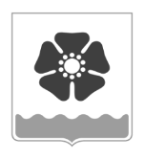 Городской Совет депутатовмуниципального образования «Северодвинск»(Совет депутатов Северодвинска)шестого созываРЕШЕНИЕО внесении изменения в решение Совета депутатов Северодвинска «О реализацииинициативных проектовна территории муниципального образования «Северодвинск»В соответствии со статьями 74 и 86 Бюджетного кодекса Российской Федерации, статьей 26.1 Федерального закона от 06.10.2003 № 131-ФЗ «Об общих принципах организации местного самоуправления в Российской Федерации», Приказом Министерства финансов Российской Федерации от 15.12.2020 № 1101 «Об утверждении Методических рекомендаций по планированию расходов бюджетов субъектов Российской Федерации (местных бюджетов) в целях реализации инициативных проектов», областным законом от 02.11.2020 № 330-20-ОЗ «О внесении изменений в областной закон «О реализации государственных полномочий Архангельской области в сфере правового регулирования организации и осуществления местного самоуправления», Уставом Северодвинска, в целях усовершенствования механизма реализации инициативных проектов на территории муниципального образования «Северодвинск» Совет депутатов Северодвинска РЕШИЛ:1. Внести в решение Совета депутатов Северодвинска от 16.12.2020 № 307 (в редакции от 18.03.2021) «О реализации инициативных проектов на территории муниципального образования «Северодвинск» изменение, дополнив пункт 2.1 Порядка выдвижения, внесения, обсуждения, рассмотрения инициативных проектов на территории муниципального образования «Северодвинск» подпунктом 4 следующего содержания:  «4) социально ориентированные некоммерческие организации, осуществляющие свою деятельность на территории Северодвинска.».2. Настоящее решение вступает в силу после его официального опубликования.3. Опубликовать (обнародовать) настоящее решение в бюллетене нормативно-правовых актов муниципального образования «Северодвинск» «Вполне официально», разместить в сетевом издании «Вполне официально» (вполне-официально.рф) и на официальных интернет-сайтах Совета депутатов Северодвинска и Администрации Северодвинска.от№ПредседательСовета депутатов Северодвинска_________________ М.А. Старожилов      Глава муниципального образования     «Северодвинск»_________________ И.В. Скубенко